DENİZLİ KORUYUCU AİLE DERNEĞİFAALİYET BİLGİ RAPORURAPORLAMAYI YAPAN:(ADI/SOYADI, UNVANI, BİRİMİ) Hilal AKÇAKAYARAPORLAMA YAPILAN:(ADI/SOYADI, UNVANI, BİRİMİ) Ayfer DOĞAN / Yönetim Kurulu BaşkanıFAALİYETİN ADI Diksiyon EğitimiFAALİYETİN KONUSU Güzel ve Etkili KonuşabilmeDÜZENLEYEN KİŞİ  /  KURUM   /   KURULUŞLAR Denizli Koruyucu Aile DerneğiMilli Eğitim Bakanlığı Hayat Boyu Öğrenme Genel MüdürlüğüMerkezefendi Halk Eğitim MerkeziFAALİYET YERİ KATILIMCI SAYICIDernek Ofisi15 KişiKATILIMCILARAyfer Doğan,NuraySicimoğlu,Gülseren Küçüköz HülyaKarademir, RabiaTercan,Melike Özkaya,Yeşim Akkaş,Ümran Öztürker,Halime Gedik,Emel Şerife Çomak,Emine Büyüktuna,Naşide Penez,Safiye Karatepe,Sevinç Çarkır,TARİHBAŞLAMA VE BİTİŞ SAATİ 11.Nisan 2016__31.Mayıs.2016(8 Hafta)09:30-12:30FAALİYETİN AMACI Kişisel gelişimi tamamlamak adına toplum önünde etkili ve güzel konuşabilmek.GÖRÜŞÜLEN KONULAR 1.Oturum:Tanışma ve nefes çalışması 2.Oturum:Nefes çalışmaları,Dil Çene ve dudak egzersizleri fıkra anlatımı3.Oturum:B,C sesi boğumlaması,Tekerlemeler,Yuvarlak düz ünlü harfler söylenişi 4.Oturum:Ç,D sesi boğumlama tekerlemeleri,Tonlama anlatıldı. 5.Oturum:H,J sesi boğumlama tekerlemeleri ,Vurgu da dialekt yanlışları6.Oturum:K,L sesi boğumlama tekerlemeleri ,Bükümleme nedir7.Oturum:M,N sesi boğumlama tekerlemeleri,Mantık bakımından düzgün cümleler kuruldu.8.Oturum:P,R sesi boğumlama tekerlemeleri ,Biçim bakımından düzgün cümleler kuruldu,9.Oturum:S,Ş sesi boğumlama tekerlemeleri Hitabet nedir, Ünlü hitabetçiler anlatıldı.10.Oturum:T sesi boğumlama tekerlemeleri ,Atatürk’ün Nutku okundu, Vücutla canlandırma yapıldı11.Oturum:V sesi boğumlama tekerlemeleri, Lirik Şiir kavratıldı. Epik şiir kavratıldı12.Oturum:Y,Z sesi boğumlama tekerlemeleri,Didaktik Şiir, Pastoral şiir kavratıldı.13.Oturum:Nefes, dil, çene, dudak egzersizleri yapıldı. İyi bir konuşmacı kimdir kavratıldı, bireysel anlatımlar yapıldı.14.Oturum:Toplum önüne çıkma korkularının nedenleri anlatıldı, korkuyu nasıl yeneriz telkinleri öğretildi.15.Oturum:Konuşma çeşitleri nasıl yapılır, konuşma planı nedir etkili konuşmak neler yapmalıyız anlatıldı, uygulandı, video çekimleri yapıldı.16.Oturum:Kursun değerlendirilmesi yapıldı, eksikler belirlendi, tamamlama yolları gösterildi.DERNEK İÇİN ÖNEMLİ ÇIKTILARI /YARARLARBu eğitimden sonra katılımcıların daha özgüvenli, kendinden emin kelimeleri yutmadan rahat konuştukları gözlemlendi. Şiire olan ilgi arttı. Doğru nefes aldıkları ve faydaları görüldü. FAALİYET SONRASI KATILIMCI YA DA DERNEK TARAFINDAN YAPILMASI ÖNERİLEN SOMUT FAALİYETLER Değişik toplantılarda seminerlerde ya da dernek tanıtımlarında kursumuza katılan kişilere görev verilmesi önerildi. Bu uygulamaların izlenmesi ve yorumlanması istendi.FAALİYET İLE İLGİLİ FOTOĞRAF YA DA DİĞER DÖKÜMANLAR 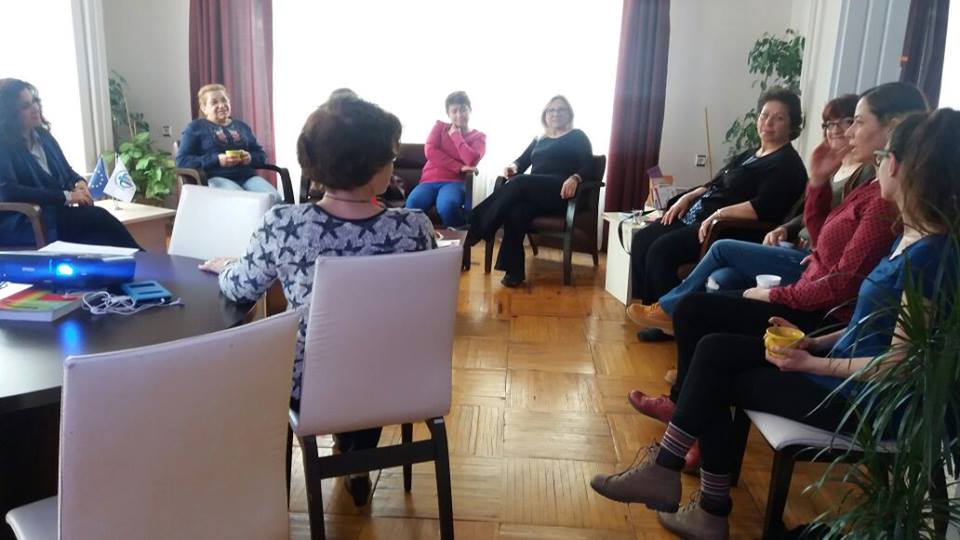 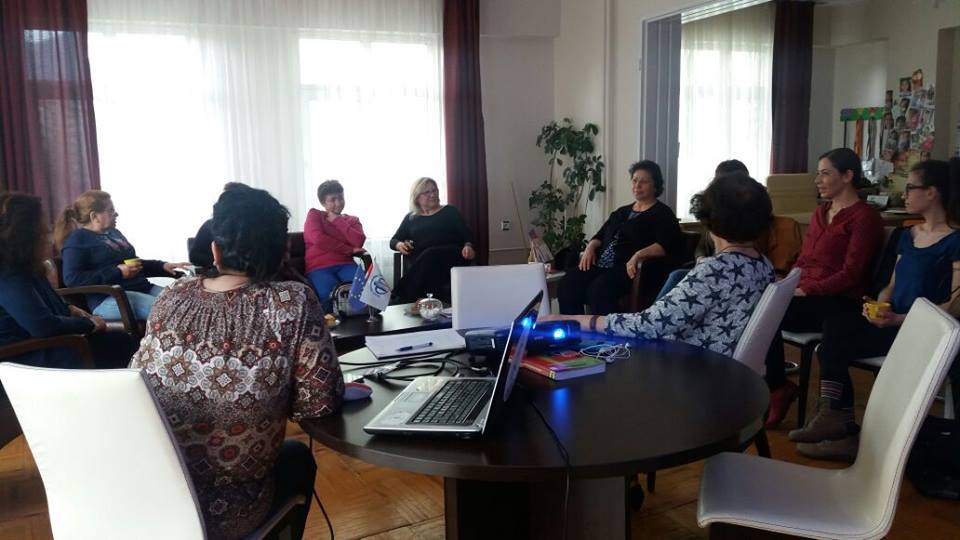 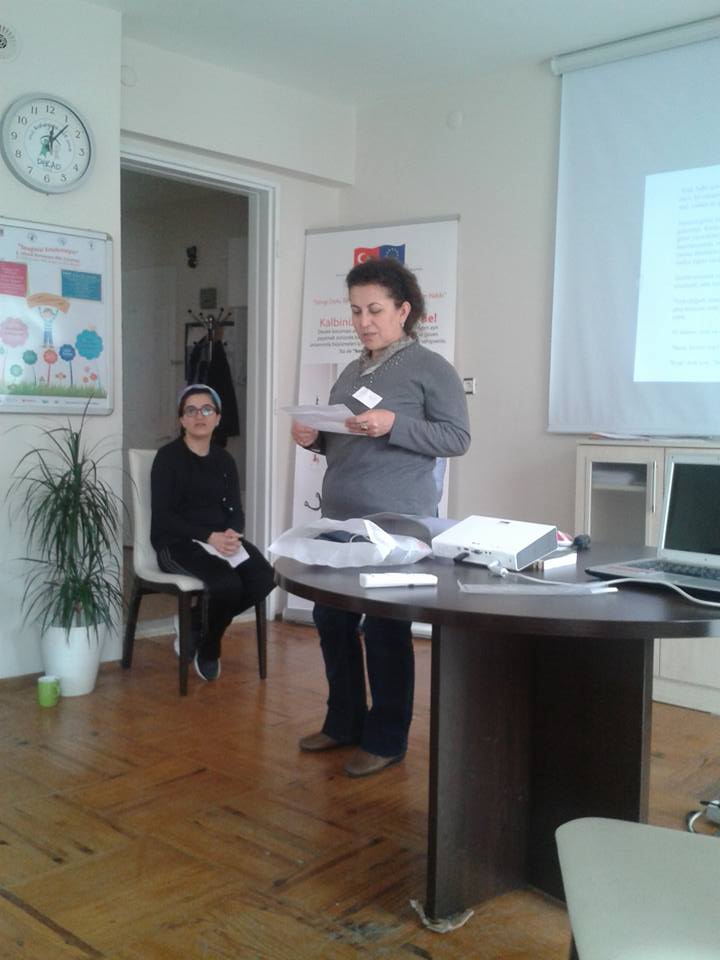 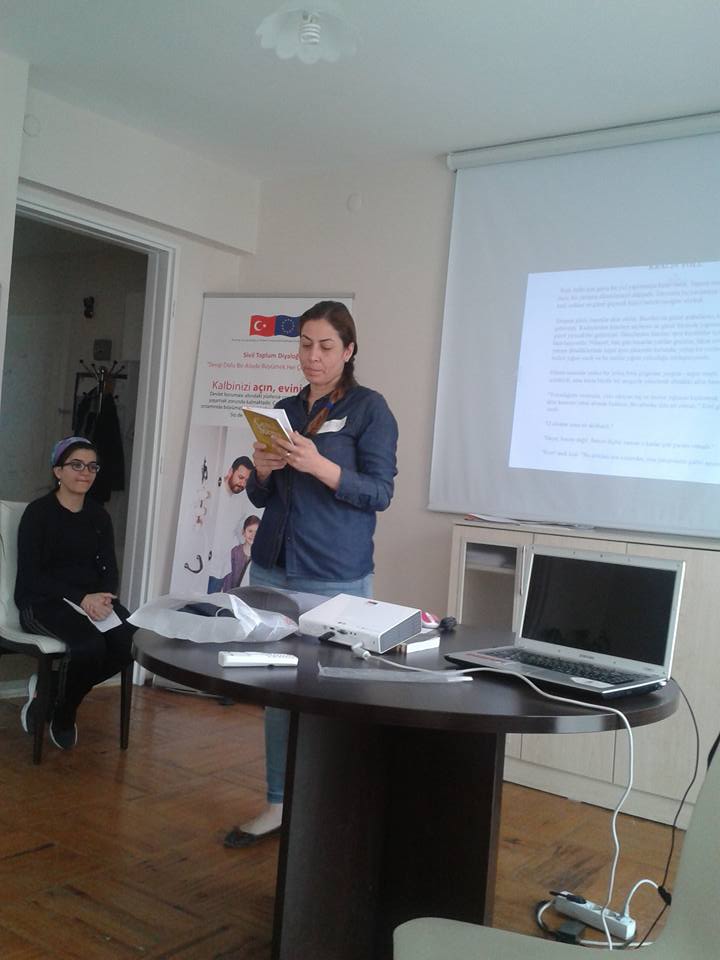 